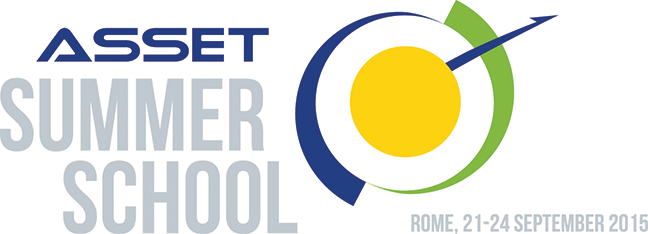 Registration In order to register for the ASSET Summer School, please complete the registration form below and send it to eva.appelgren@iss.it  by August 15th 2015. ANAGRAPHIC DATAANAGRAPHIC DATAFirst name:Surname: Place and Date of Birth:Address :Country:Telephone number:Email address:EDUCATION AND TRAININGEDUCATION AND TRAININGAcademic degreeWORK EXPERIENCEWORK EXPERIENCEOccupation or position held Brief description of current work (max 200 words)Name of Institution and locality MOTIVATION FOR PARTICIPATION (max 300 words)MOTIVATION FOR PARTICIPATION (max 300 words)PERSONAL SKILLSPERSONAL SKILLSProficiency level in English language (indicate if: basic, intermediate, advanced)